AgendaCommittee AgendaCourse/Department Action Meeting 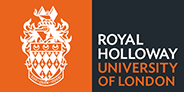 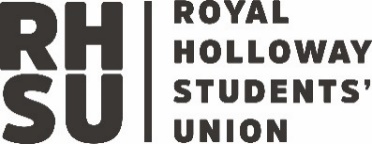 PurposeThe core purpose of the academic representation system, which aligns with the revised UK Quality Code, is to achieve positive change that improves the educational experience of students at Royal Holloway and engages students as partners in the development, assurance, and enhancement of their learning.Reports toSchool Education Committee – UG and PGT School Research Student Oversight Committee - PGRSub-committeesAs relevant per DepartmentRegular meetings per year7-9Quorum5Route for submission of businessSubmissions to staff lead and Senior Course RepAgenda and papersApproved by/onItemActionItemOwnerDocument12345AOB